 Müəllimin adı: Elvin Huseynov	Fənnin adı: Business Ethics and Social ResponsibilityQrupun nömrəsi: 1083Mövzu 1: Introduction to Business Ethics and Social Responsibility1. Describe pluralistic society and identify its strengths and weaknesses2. Clarify how a pluralistic society becomes a special interest society.3. Discuss, and illustrate the factors leading up to business criticism.4. Characterize business and society and their interrelationshipsMövzu 2: The Stakeholder Approach to Business, Society, and Ethics1. Define stake and stakeholder, and describe the origins of these concepts.2. Differentiate among the production, managerial, and stakeholder views of the firm.3. Differentiate among the three values of the stakeholder model.4. Expound upon the concept of stakeholder management.5. Identify the three levels of stakeholder management capability6. Describe the key principles of stakeholder management.Mövzu 3: Business Ethics Fundamentals1. Define business ethicsandappreciatethe complexities of making ethical judgments.2. Explain the conventional approach to business ethics.3. Analyze economic, legal, and ethical aspects of a decision by using a Venn model.4. Identify and explain three models of management ethics. Give examples of each.5. Describe and discuss Kohlberg’s three levels of moral development.6. Identify and discuss the elements of moral judgment.Mövzu 4: Personal and Organizational Ethics1. Differentiate between consequencebased and duty-based principles of ethics.2. Define principles of personal ethical decision making and ethical tests for screening ethical decisions.3. Identify the factors affecting an organization’s ethical culture and provide examples of these factors at work.4. Describe and explain actions, strategies, or “best practices” that management may take to improve an organization’s ethical climate.Mövzu 5: Business Ethics and Technology1. Define the role that technology plays in our business lives.2. Describe the technological environment and the characteristics of technology that influence business ethics and stakeholders3. Identify the benefits and side effects of technology in business4. Differentiate between information technology and biotechnology and their ethical implications for management.5. Identify the ethical issues involved in biotechnology and present the arguments on both sides of the issuesMövzu 6: Ethical Issues in the Global Arena1. Differentiate between the concepts of internationalization and globalization of business.2. Explain the ethical challenges of multinational corporations (MNCs) operating in the global environment.3. Define corruption, differentiate between bribes and grease payments4. Identify and discuss strategies for improving global business ethics5. Summarize the key implications of the following ethical issues: infant formula controversy, sweatshops and human rights abuses.6. Case: Mövzu 7 və 8: Corporate Social Responsibility1. Explain how corporate social responsibility (CSR) evolved and encompasses economic, legal, ethical, and philanthropic components.2. Differentiate between corporate citizenship and social responsibility.3. Differentiate among social responsiveness, social performance, and sustainability.4. Elaborate on the concept of corporate social performance (CSP). 5. Explain how corporate citizenship develops in stages in companies6. Describe the triple bottom line and its relevance to sustainability7. Describe the socially responsible investing movement’s characteristics.8. Case: Mövzu 9: Employees: Obligations1. Identify the major changes occurring inthe workforce today.2. Outline the characteristics of the new social contract between employers and employees.3. Explainthe employee rights movement and its underlying principles4. Describe and discuss the employment-at-will doctrine and its role in employee rights5. Discuss the right to due process and fair treatment. 6. Describe the actions companies are taking to make the workplace friendlier. 7. Elaborate on the freedom-of-speech issue and whistle-blowing8. Case: Mövzu 10: Employees: Rights1. Articulate the concerns surrounding the employee’s right to privacy in the workplace..2. Identify the advantages and disadvantages of polygraphs, integrity tests, and drug testing as management instruments for decision-making. 3. Case: Mövzu 11: Consumers: Protection1. Define the consumer’s Magna Carta and explain its meaning.2. Explain evolution of the consumer movement.3. Identify the major abuses of advertising4. Discuss specific controversial advertising issues5. Case: Mövzu 12: Consumers: Marketing1. Describe and discuss the two major product/ service issues—quality and safety.2. Discuss the reasons for the concern about product liability and differentiate strict liability, absolute liability, and market share liability.3. Outline business’s responses to consumer stakeholders, including customer service, Total Quality Management (TQM) programs, and Six Sigma.4. Case: Mövzu 13: Business, Government, and Regulation1. Explain the government’s role in its relationship with business.2. Appreciate the complex interactions among business, government, and the public.3. Identify and describe the government’s nonregulatory influences, especially the concepts of industrial policy and privatization.4. Explain government regulation and identify the major reasons for regulation, the types of regulation.5. Provide a perspective on privatization versus federalization, along with accompanying trends6. Case: Mövzu 14: Business Influence on Government and Public Policy1. Describe the evolution of corporate political participation.2. Differentiate among the different levels at which business lobbying occurs. 3. Discuss corporate political spending, the arguments for and against it4. Discuss the issues of corporate political accountability and disclosure5. Case: Mövzu 15: Employment Discrimination and Affirmative Action1. Define disparate treatment and disparate impact.2. Elaborate on issues in employment discrimination relating to race, color, national origin, sex, age, religion, sexual orientation, and disability3. Identify the different types of affirmative action and compare and contrast them to each other.4. Discuss civil rights movement and minority progress5. Case: 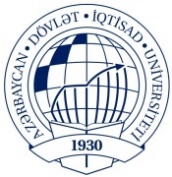 AZƏRBAYCAN  DÖVLƏT İQTİSAD UNİVERSİTETİBEYNƏLXALQ İQTİSADİYYAT MƏKTƏBİBEYNƏLXALQ İQTİSADİYYAT (İNGİLİS DİLLİ) KAFEDRASI